Institute of basic medical sciences peshawar 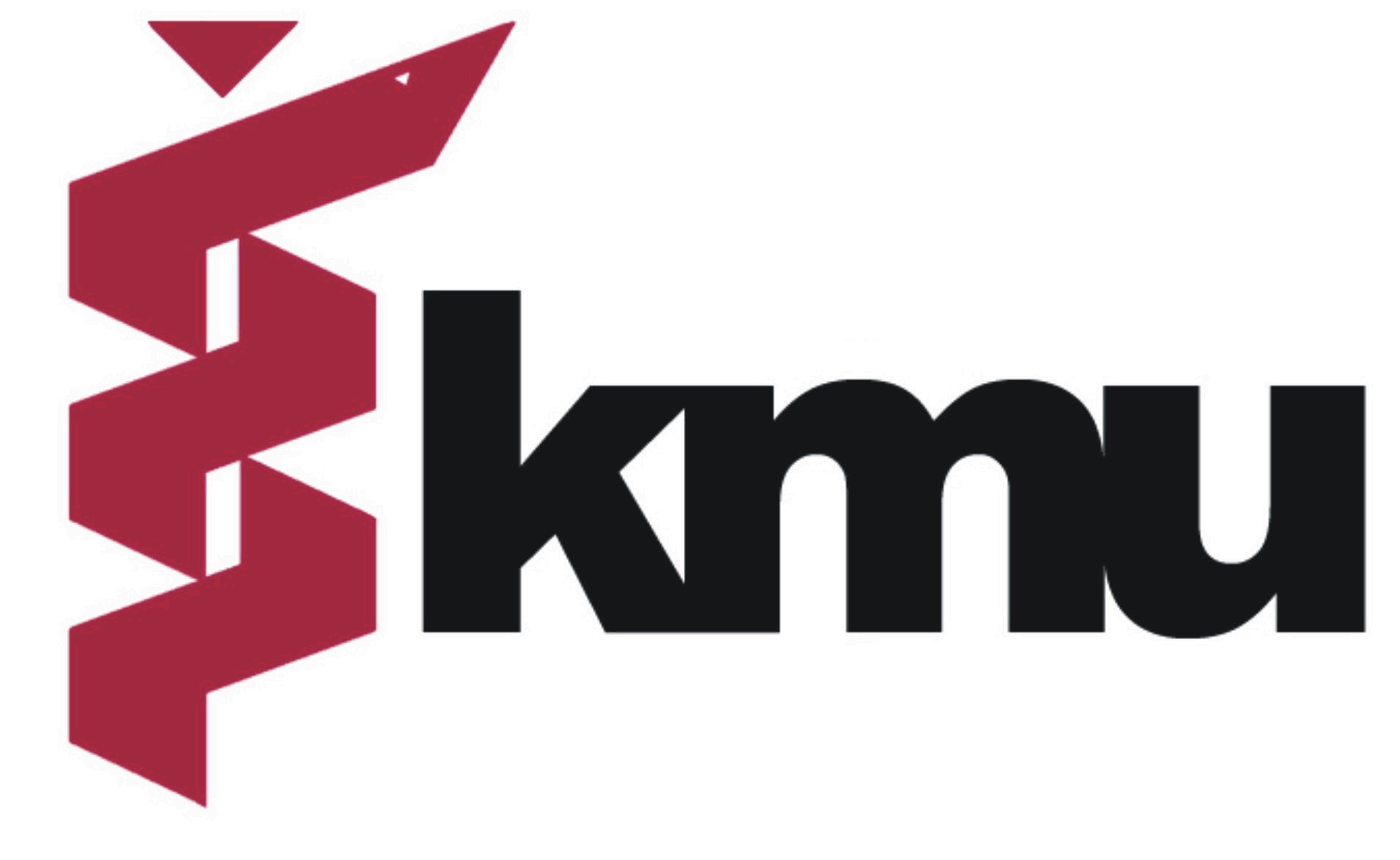 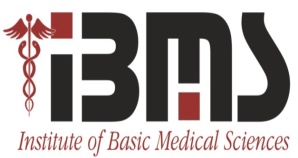 NO: KMU/IBMS/ 2018/					                  Date: 13/12/2017Graduate Studies Committee (GSC)-Rules of BusinessThe Graduate Studies Committee meeting was held on 13th Dec 2018 at 09:00 am in the IBMS committee room of Khyber Medical University, Peshawar. The meeting was chaired by Dr. Zille Huma, Director IBMS. The members of GSC and colleagues attended the meeting. Through consensus the rules of conduct for GSC 2018 are as follows: Following will be the list of GSC members and subject experts of GSC. Prof Dr. Jawad AhmadDr. Zille Huma             	Dr. Asif Ali			Dr. Inayat Shah	Dr. Tayyab Ur Rehman	Dr. Yasar Yousafzai              Dr. Sadia FatimaThe subject experts will be the first signing authority before the proposal goes to ASRB and they will judge the proposal against the minutes. The other 2 signatory on accepted proposals before ASRB will be Director IBMS and Secretary GSC. The Mission Statement of GSCTo encourage and support quality research through positive feedback.To promote basic, innovative and applied research; inter-and multi-disciplinary.To recognize the crucial importance of freedom of thought and expression in achieving research excellence by adhering to high standards of research ethics, integrity and conduct.The Role of GSCTo judge the scientific quality of research projects through positive feedback.Formal assessment of research potential of institutes through, the type and quality of research generated at the institutes based on the available facilities.Availability of current facilities at the institutes vs. expectations.To provide recommendations to the Director of Institute on improving the research potentials through,Institute of basic medical sciences peshawar NO: KMU/IBMS/ 2018/						                  Date: 13/12/2017Training Need Assessment of faculty, staff and students.Improvement of laboratory and other facilities for quality research.The Members of GSC The Director of InstituteOne member from each departmentConflict of interest (in case a student of a member is presenting) Co-opted members shall be subject specialists appointed for a particular meetingA clinician interested in research (from Tertiary Care Hospital). Duration=1 Year, An academic from a Medical School, Duration=1 YearNote: Membership will be terminated if any member fails to attend 3 consecutive meetings.The Conduct of GSCPart 1: Proposal Submission and FeedbackInstitute of basic medical sciences peshawar NO: KMU/IBMS/ 2018/						                  Date: 13/12/2017For supervisors: Kindly fill this form and attach it on the 2nd page of research proposals. Proposals will not be entertained without filled and signed form by supervisors. Send this checklist in the email yasirbmytech@gmail.com along with proposal.Supervisor Name:Supervisor signature:Institute of basic medical sciences peshawar NO: KMU/IBMS/ 2018/						                  Date: 13/12/2017The deadlines will be mapped for the whole year, however, the GSC meeting day will be kept tentative.The members should provide feedback on all submitted proposals, however, members must provide feedback on proposals submitted from their respective departments.Map of GSC for the Year 2018
Part 2: A KMU/IBMS Power Point template with all information was approved. This template must be used by students for their GSC and ASRB presentations. The templates and these minutes are available on KMU/IBMS webpage.Institute of basic medical sciences peshawar NO: KMU/IBMS/ 2018/						                  Date: 13/12/2017Part 2: GSC Meeting DayPrepared by,                                                                                 Approved by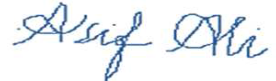 Dr. Asif Ali                                                                                Dr. Zille HumaSecretary cum member GSC, IBMS                                        Director IBMS                                C/CDean BMSDirector ORICPS to VCPS to RegistrarDirector AA & QADirector QECOffice Manager, IBMS, Computer Operator, IBMS, Computer lab manager, IBMS1Has the basic editing of the proposal been done to a satisfactory level (font, spelling mistakes, English grammar and basic editing of the proposal)?2Has the supervisor signed the document before submitting to the committee members?3Has the rationale of the study been clearly discussed?4Has the sample size been justified for the selected research question?5Statistics; Have statistics been appropriately explained in the context of the proposal to answer the research question?6Are references complete, consistent and uniform? Are references in Vancouver style?7Has the budget been elaborated with cost break-ups?8Has the Gantt chart been included in the document?9Has the supervisor seen and approved the PowerPoint Presentation of the student?10 Consent form (English/Urdu) and patient information sheet attached? (if required)11 Plagiarism report: Is this report attached with the document and is the similarity index less than 20%?12Has the Biosafety Registration Form been attached?13Has the supervisory contract been attached?14For reports with similarity index less than 20%, has it been checked that no more than 7% similarity is from a single source?Student submission to Yasir (lab technician) via emailStudent submission to Yasir (lab technician) via emailGSC Meeting IBMS Committee RoomGSC Meeting IBMS Committee Room5 Jan 18Friday10 Jan 18Wednesday2 Feb 18Friday7 Feb 18Wednesday2 Mar 18Friday7 Mar 18Wednesday6 April 18Friday11 April 18Wednesday4 May 18Friday9 May 18Wednesday1 June 18Friday6 June 18Wednesday6 July 18Friday11 July 18Wednesday7 Sep 18Friday12 Sep 18Wednesday5 Oct 18Friday10 Oct 18Wednesday2 Nov 18Friday7 Nov 18Wednesday7 Dec 18Friday12 Dec 18WednesdayOne day before GSC, students must send the final PPT to nadeemaftab.ibms@kmu.edu.pk. Nadeem: Please put all PPTs in the morning before GSC.One day before GSC, students must send the final PPT to nadeemaftab.ibms@kmu.edu.pk. Nadeem: Please put all PPTs in the morning before GSC.One day before GSC, students must send the final PPT to nadeemaftab.ibms@kmu.edu.pk. Nadeem: Please put all PPTs in the morning before GSC.One day before GSC, students must send the final PPT to nadeemaftab.ibms@kmu.edu.pk. Nadeem: Please put all PPTs in the morning before GSC.